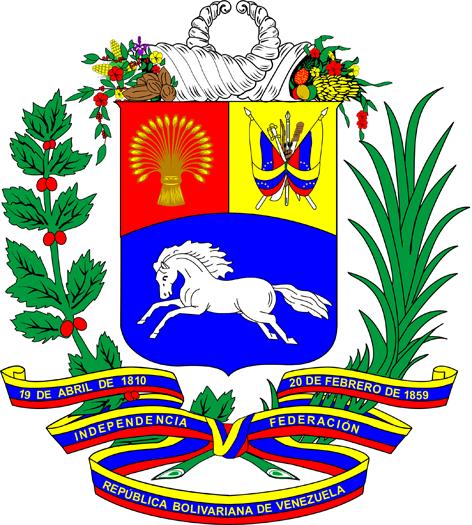 INTERVENCIÓN DE LA DELEGACIÓN DE LAREPÚBLICA BOLIVARIANA DE VENEZUELA4º sesión del Grupo de Trabajo intergubernamental de composición abierta sobre las empresas transnacionales y otras empresas con respecto a los derechos humanos Disposiciones FinalesGINEBRA, 18 DE OCTUBRE DE 2018Gracias, señor Presidente.La sección final del Documento, es similar a la de otros instrumentos jurídicamente vinculante, en particular en sus puntos 14 y 15 referidos al sistema de reservas, imposibilitando las reservas que sean incompatibles con el objeto y propósito del Instrumento, puesto que esto  desvirtuaría el compromiso del Estado con su ratificación.Asimismo, estas disposiciones permiten que el Estado pueda retirar las reservas en cualquier momento, lo cual otorga cierto margen de flexibilidad a los Estados Parte del futuro Instrumento.Señor Presidente,Consideramos importante que el borrador contemple dentro de sus disposiciones una regulación que esté referida a los mecanismos de solución pacífica de controversias, para  caso en que surjan desavenencias entre las Estados Parte del futuro Instrumento Jurídicamente Vinculante, bien sea por la interpretación de dicho Instrumento, o por cualquier otro motivo sobre su aplicación. Nuestra Constitución nos intima a que los tratados internacionales en los que es parte la República cuenten con una cláusula por la cual las partes se obliguen a resolver las controversias por vías pacíficas, de conformidad con el Derecho Internacional.Muchas gracias.